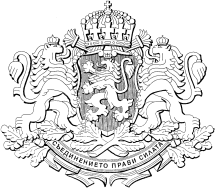 Р е п у б л и к а   б ъ л г а р и яМИНИСТЕРСТВОНАОКОЛНАТАСРЕДАИВОДИТЕПРОЕКТ!НАРЕДБА№ ………..…./……………2021 г.за изменение на Наредба № Н-4 от 14.09.2012 г. за характеризиране на повърхностните води, издадена от министъра на околната среда и водите (обн. ДВ. бр. 22 от 2013 г., изм. и доп. ДВ. бр. 79 от 2014 г., изм. и доп. ДВ. бр. 85 от 2020 г.)§ 1. В Приложение № 6 към чл. 12, ал. 4, в раздел I. „КЛАСИФИКАЦИОННА СИСТЕМА ЗА ЕКОЛОГИЧНО СЪСТОЯНИЕ ЗА ОПРЕДЕЛЕНИТЕ ТИПОВЕ ПОВЪРХНОСТНИ ВОДИ ОТ КАТЕГОРИИ "РЕКА", "ЕЗЕРО", "ПРЕХОДНИ ВОДИ", в б. А „Биологични елементи за качество“, в т. 2. „Биологичен елемент: Макрофити“, се правят следните изменения:1. Таблицата след текста „Таблица МФ6: Система за екологична оценка на речни типове R14a и R14b (Реки със субсредиземноморско влияние в ЕР 7 без тип R14 c временни реки) по макрофити*”, се изменя така:2. Таблицата след текста „Таблица МФ9: Система за екологична оценка на речен тип R6 (Дунав) по макрофити*”, се изменя така:Заключителна разпоредба§ 2. Наредбата влиза в сила от деня на обнародването й в „Държавен вестник”.ЕМИЛ ДИМИТРОВМинистър на околната среда и водитеСъстояние РДВЕкологичен потенциалEQRСтойност РИОтлично1,00 – 0,64100 до 28ДоброДобър и по-висок0,63 – 0,3527 до -30УмереноУмерен0,34 – 0,10-31 до -80ЛошоЛош0,09 – 0-81 до -100Много лошоМного лош-Липсват МФСъстояние РДВЕкологичен потенциалEQRСтойност АИМОтлично1-0,8761,00 – 1,49ДоброДобър и по-висок0,875-0,6261,50 – 2,49УмереноУмерен0,625 – 0,3762,50 – 3,49ЛошоЛош0,375 – 0,1263,50 – 4,49Много лошоМного лош0,125 - 04,50 – 5,00